KISS DP-558 Powersupply ModificationThis page gives a step by step guide for modification of the KISS DP-558 Power Supply due to leaking/defective PSU capacitors. The KISS DP-558 power supply has a construction error, that makes it fail, typically after beeing used 24/7 ranging from 1-3 years. The problem is proberly caused by the extensive heat that the unit generates combined low voltage capacitors (10 volt). Mine failed after 2 years and 8 month beeing used 24/7. Please observe, that making any modifications the the KISS DP-558 will void the warrenty, so proceed at own riskKISS DP-558 is a high end harddisk recorder, with internet connection and FTP server and integrated online EPG (electronic Program Guide). The DP-558 basically consist of a Powersupply unit, a main computer board, one DVD drive, one harddisk and a front unitThe harddisk is supplied by a +12 Volt (yellow) and +5 Volt (red). Ground is wired as black. When this type of error occures, both +12 volt and +5 volt linies drop in voltage. To make sure this fix is nessary for your type of error, check for the following symptoms: Typical symptoms to look for:   LCD Displays only: "KISS DVD"   LCD Displays only: "BOOT ERR"   Harddisk does not spin up when unit is powered on   It is not possible to open DVD drive   No reaction to remote control   Display illumination is lower than usual   Capacitors C19,C20,C15 of PSU may show leakage   +12 volt and +5 volt supply to the KISS DP-558 harddisk is low (e.g 11 and 3 volt) Step by step guide to KISS DP-558 Power Supply Modification/FixStep 1:
Remove mains power line, and wait at least 30 minutes before any repair is started. Step 2:
Remove cover of the unit. Step 3:
Located the Power Supply Module (PSU). PSU Type mus be: Achme AM561B 
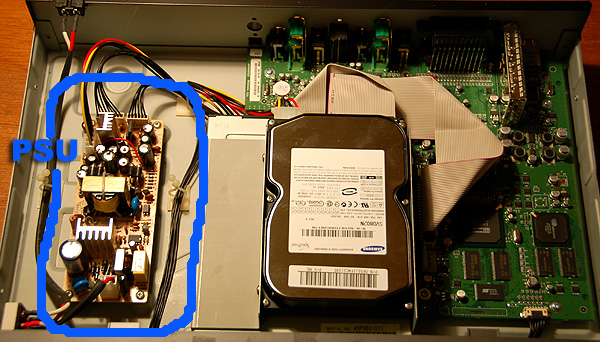 Step 4:
Disconnet the 4 power connectors from PSU module Step 5:
Remove the 4 screws mounting the PSU to chassieStep 6:
Located capacitor C19,C20 and C15

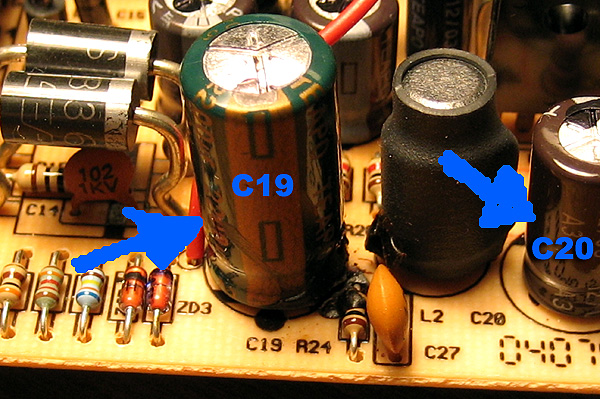 Step 7:
Remove the Capacitors C19,C20 and C15

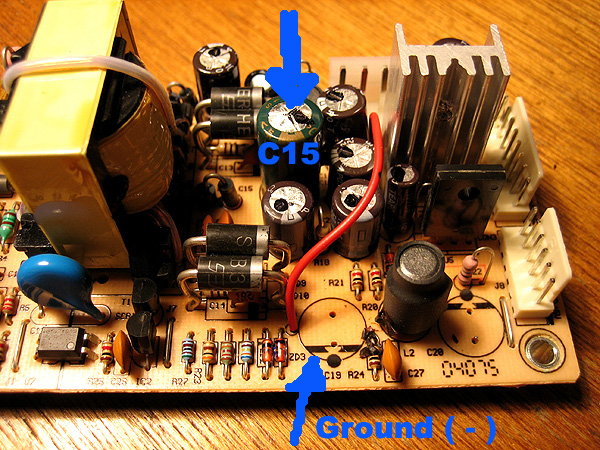 Step 6:
Replace the capacitors as followes (please observe polarity of capacitors +/-):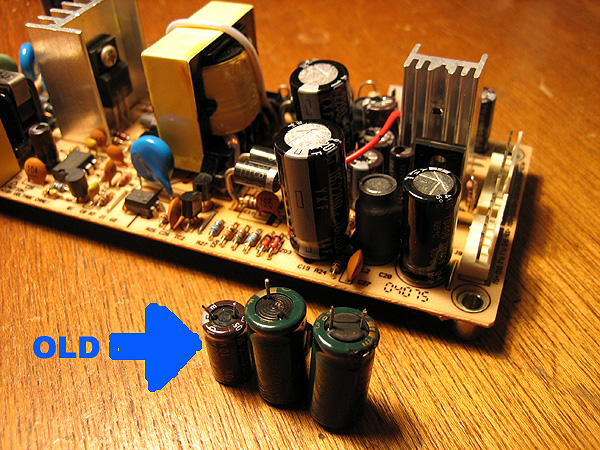 Step 9:
Reassemble the unit. Final Note: it may be a good idea to replace other capacitors if they show sign of leakage. Please also note that a capacitor may be out of order even if it show not sign of leakage. LinksHiJack's Media Player Portal: KISS DP-558 Forum topic: Dead powersupply MPC Wiki web MPC Knowledge base MPC Knowledge Base: PSU issues PSU Circuit Diagram by woodstockC151000 uF 16V 105C (Type: WGR Radial, Low impedance)C192200 uF 16V 105C (Type: WGR Radial, Low impedance)C201000 uF 16V 105C (Type: WGR Radial, Low impedance)